打造以客户为中心的铁三角解决方案营销体系培训时间地点：3月2-3日 上海课程对象：公司营销主管领导、营销总监、销售经理培训费用：6800元/人（培训费用、资料费、茶歇、结业证书、税费等）课程背景：何为营销2.0为什么要打造完整营销体系传统⼤客户营销产品同质化、营销关系化、收⼊难增⻓向华为学营销1.0狼性营销、铁三⻆、LTC，早期体系没有具象化、科学化！营销2.0，新的升级狼性营销升级为以客户价值为中⼼营销观铁三⻆需要更加具象化、可操作LTC升级为更加科学化的解决⽅案销售流程⻓久致胜，需要完整营销体系营销观、组织模式、作战流程，三位⼀体《打造以客户价值为中⼼的铁三⻆解决⽅案营销体系》课程收获：营销三⼤制胜法宝思维致胜：导⼊以客户价值为中⼼的解决⽅案导向思维模式。我们不是在销售，我们是帮助客户解决问题，创造价值！组织致胜：学习铁三⻆岗位职责设计和⾼效协同销售的⽅法，以及⼤三⻆部⻔“胜则举杯相庆，败则拼死相救”利益驱动模式。流程致胜：学习华为商机管理、客户规划，以及解决⽅案销售的流程⼯具，提升⼤客户销售效能、打造⾃⼰的营销作战体系。课程大纲/Outline第一部分 以客户价值为中心，以解决方案为导向的销售思维模式 1、思维模式：理念--行为—结果 2、由自我为中心到以客户价值为中心的转变 3、由产品为中心到以解决方案为中心的转变第二部分 铁三角销售组织协同模式 1、销售“三角”的形成过程 2、“铁三角”共同的销售理念 3、“铁三角”共同的八个行为准则 4、 “铁三角”岗位职能设计与工作流程 5、 “铁三角”的高效协同工作模式第三部分 基于流程的解决方案销售 1、售前客户⾏业研究与客户规划 2、商机激发与客户约⻅ 3、发展“线⼈”⼯具⽅法 4、突破权⼒⼈的⽅法与演练 5、差异化解决⽅案与价值证明 6、双赢成交的谈判策略第四部分 业绩预测与销售流程管理 1、销售机会与进程管理 2、销售预测⽅法与管理 3、员⼯辅导与⽀持授课讲师介绍【讲师】谢老师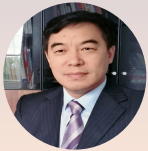 【简介】华为资深顾问讲师。华为对外咨询培训师之一国内著名实战派营销咨询培训专家先后20余年在通信行业、港资集团、专业咨询公司工作，历任运营总监、销售总监、人力资源总监等职，积累了丰富的企业管理实操及咨询经验。 【研究主题】战略业务规划、战略解码与协同执行、商业模式与竞争策略研究企业高管的业务领导力研究组织执行力研究企业协同运营研究优势思维模式研究，领导干部的问题分析与解决能力提升；华为铁三角协同营销最佳实践;解决方案销售的流程方法与工具.【授课方式】运用课堂讲授、案例分析、实操练习、角色扮演、多媒体教学等方式，通过大量实战案例点评启发学员，促进学员思维观念的改变，引导行为技能的提升。【培训特点】谢老师培训以联系实际见长，善于实战案例分析，现场模拟引导学员进行演练，调动每个学员都要参与练习，结合学员的表现进行分析、指导。学员在课堂即能基本掌握所学的知识与技能，效果明显。授课的最大特点是能很快体会到学员现实存在的问题，并能完美地结合学员公司的实际情况授课。另一个特点是从不回避学员的提问，能一针见血地回答学员的问题，让学员从问题的回答中得到大的启发。【课程专长】战略规划与执行《战略业务规划与组织协同》（适用于在企业业务转型，或者需要增加新的战略业务设计）《战略解码与执行》        （企业已经规划好战略业务，需要加强各部门战略协同执行能力）《市场洞察与业务领导力》           （詹姆斯-库泽斯行为领导力与业务能力的融合训练）《组织执行力》实现战略目标的能力。包括战略目标协同、流程与组织优化、绩效与激励驱动等。《业务规划与商业模式设计》高层领导必修的商业智慧：先学习市场洞察、业务规划，然后学习商业模式。华为“铁三角”解决方案营销体系课程《解决方案导向思维与华为“铁三角”运作模式》《华为“铁三角”解决方案销售模式与实践》  《行业分析、需求挖掘与解决方案设计》《新关系营销：从人际关系到业务关联》管理提升《合作与协同运营》《优势思维：问题分析与解决》《深度沟通与冲突解决》      【服务客户】北大总裁班、清华总裁班、上海交大总裁班 华为、万科、中粮、携程、顺丰、中车集团、中核、中广核、中远、中外运、 上海电气、特变电工、益海嘉里、中国平安、中国人寿、招商银行、中信银行、 中通服、中通建、山东高速、上海国际货币、汉晨金融、国电融合租赁、 科大讯飞、北方华创、歌尔股份、舜宇光学、 协鑫能源、和而泰、广东移动、上海移动、浙江移动、江苏移动、上海联通、山东联通、浙江电信、福建电信 